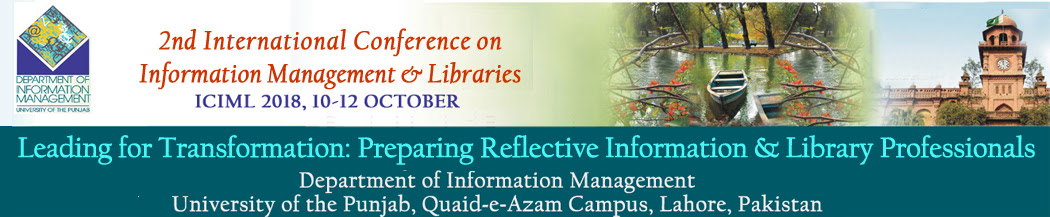 Registration FormTo check any option for Title, Status and Participation, double click the box of an option, a check form window will open. Click on the default value ‘Checked’ and then click OK. The particular option will be cross checked. Name: Official Designation: Institution Postal Address: Cell No.  Phone No. E-Mail Registration Fee Paid: …………………………..Mode of Payment: ………………………………..          	Please fill this form completely and send it along with receipt of payment to the following e-mail address:amara.im@pu.edu.pkRegistration form and receipt can also be posted to address: Ms. Amara Malik, Lecturer, Department of Information Management, University of the Punjab, Quaid-e-Azam Campus Lahore.TitleProf.                    Dr.                          Mr.              Ms.           Mrs.  StatusAcademics                Students               Professionals      Participation  Presenter                  Participant                 